Applicant’s Checklist		       ALL ELEMENTS ARE DUE BY OCT. 1											Date completed:Complete Online Application for Admission									Application fee: $75 (non-refundable) paid online using major credit card or check.					One official copy of all college transcripts emailed to sullivanam6@upmc.edu or mailed to:										Transcript #1			ADMISSIONS DEPT.UPMC HAMOT SCHOOL OF ANESTHESIA 			Transcript #2			201 STATE STREETERIE, PA 16550						Transcript #3			Four letters of recommendation, one must be from your current nursing supervisor, the other three references can be provided by any persons with whom you have had significant professional experience. Please give the form to the person who will be writing a reference for you and ask him/her to fill out both pages. All letters must be emailed from the reference’s email to sullivanam6@upmc.edu or mailed individually to:									Nursing Sup.			ADMISSIONS DEPT.UPMC HAMOT SCHOOL OF ANESTHESIA			Reference #2			 201 STATE STREETERIE, PA 16550						Reference #3										Reference #4			Official GREs sent to Gannon University (GRE report code 2270). Gannon will transmit the scores to the school.					GREs				Copy of current professional nursing license* and copies of ACLS, BLS and PALS cards. (Include copy of CCRN, if available.) Please email to sullivanam6@upmc.edu or send to:ADMISSIONS DEPT.					Nursing License			UPMC HAMOT SCHOOL OF ANESTHESIA 201 STATE STREET					ACLS card			ERIE, PA 16550									BLS card												PALS card			CCRN (optional)			Applicants can choose to send a formal resume and/or a more complete Statement of Career Goals via email to sullivanam6@upmc.edu. .					Resume				Statement			*You will be required to obtain a Pennsylvania nursing license upon enrollment into the program.Pre-admission drug screening, criminal and abuse clearances will be required following acceptance into the program.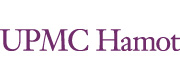   School of Anesthesia (814) 877-2938 Fax (814) 877-6070 http://www.hamotschoolofanesthesia.orgDonald E. Larmon, DNP, CRNADirectorRachel A. Wolfe, DNP, CRNAAssistant DirectorJerome T. Rupp, MSN, CRNAClinical CoordinatorCathy Miseta, MSEducation CoordinatorAngela M. Rood, BASr. Administrative Assistant